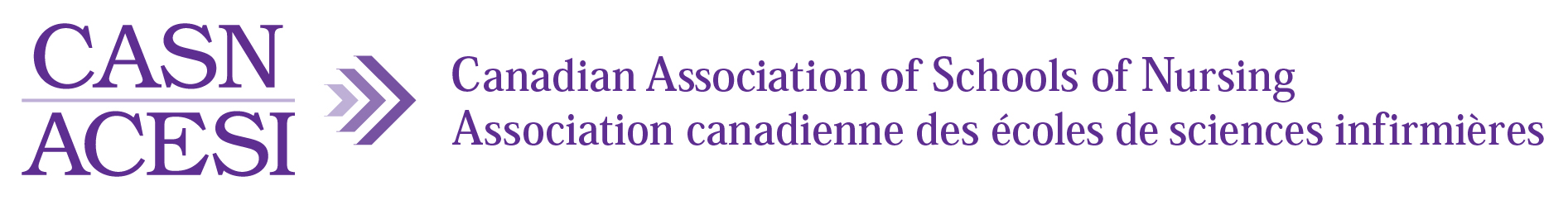 Information for the Woodend Clinical Education Research Grant2024Purpose The Canadian Association of Schools of Nursing is offering the Woodend Clinical Education Research Grant to fund a graduate student’s (master’s or doctoral) research project ($5,000) focusing on clinical practice education encompassing clinical placements and a variety of innovative approaches to experiential learning for undergraduate nursing students.Dr. Kirsten Woodend states: “We have been using the same clinical education model pretty much back to Florence Nightingale. With the pressures to increase numbers of nursing students and increasing challenges in finding placements there’s a great need to explore the way we prepare registered nurses for practice, trialing new approaches and building a body of evidence to help guide us.  It is my hope that this graduate student research grant will encourage the building of programs of research in this area.”Research FundingFunds for this grant are provided by the Woodend Clinical Education Research Grant.Grant DetailsGrants available: 1 per calendar yearFunding: up to $5,000 for one yearDeadline for submission: May 1, 2024Date that funds will be released: July 1, 2024Applications can be either in French or EnglishEligibility CriteriaThe applicant must be a graduate student (master’s of doctoral) enrolled in a program at a CASN member school.If the Principal or Co-investigator received the grant, they must wait 3 years before being eligible to receive another grant.The successful applicant must agree to sign a research agreement.The research must address clinical education research that involves students or faculty directly while they are in the nursing education program.The application is 10 pages maximum, excluding required attachments, using an 11-point font and maintaining the margins as they appear on the application form.All documents must be in one PDF with a maximum size of 45 MB.Submissions must include all requested information.How to ApplyAll applications and supporting documentation must be submitted to Don Flaming, Senior Education Coordinator, via email (dflaming@casn.ca). 